ПРИЛОЖЕНИЯ К АНКЕТЕ1. Оборотно - сальдовая ведомость (главная книга) за последний отчетный период2. Формы «Бухгалтерский баланс» и «Отчет о финансовых результатах» за проверяемый период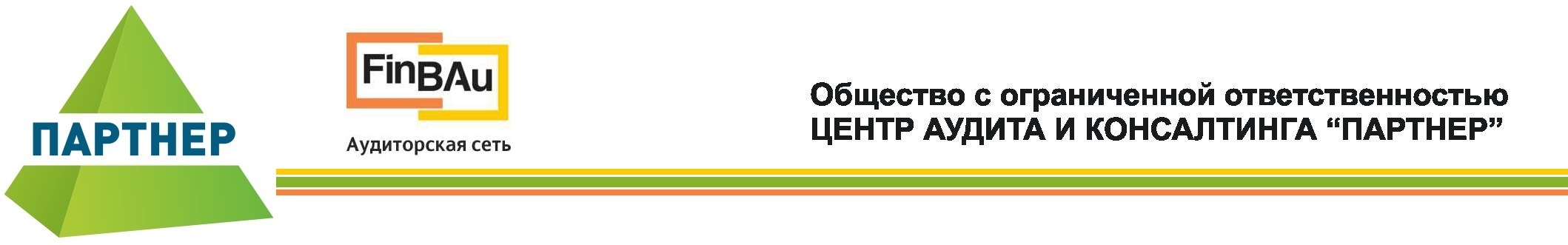 650023 Россия, г. Кемерово, пр. Октябрьский, 46, оф. 279Тел.: (384-2) 35-34-16 (факс); (384-2) 35-02-23 E-mail: cak@cak-partner.ru  Web-сайт: www.cak-partner.ru 650023 Россия, г. Кемерово, пр. Октябрьский, 46, оф. 279Тел.: (384-2) 35-34-16 (факс); (384-2) 35-02-23 E-mail: cak@cak-partner.ru  Web-сайт: www.cak-partner.ru 650023 Россия, г. Кемерово, пр. Октябрьский, 46, оф. 279Тел.: (384-2) 35-34-16 (факс); (384-2) 35-02-23 E-mail: cak@cak-partner.ru  Web-сайт: www.cak-partner.ru Анкета для расчета стоимости услуг по налоговому аудитуАнкета для расчета стоимости услуг по налоговому аудитуАнкета для расчета стоимости услуг по налоговому аудитуАнкета для расчета стоимости услуг по налоговому аудитуСведения о компанииСведения о компанииСведения о компанииСведения о компанииПолное наименование организацииПолное наименование организацииРуководитель организации (ФИО, должность)Руководитель организации (ФИО, должность)Местонахождение, юридический адресМестонахождение, юридический адресКонтактное лицо (ФИО, должность)Контактное лицо (ФИО, должность)Контактные телефоныКонтактные телефоныКонтактный E-mail:Контактный E-mail:Вид услугиВид услугиЧто требуется?Что требуется?Информация о компанииИнформация о компанииИнформация о компанииИнформация о компанииПеречень налогов, правильность исчисления и уплаты которых, будет являться предметом аудитаПеречень налогов, правильность исчисления и уплаты которых, будет являться предметом аудитаНалог на прибыльНДСНалог на имущество организацииТранспортный налогНДПИУСН – 6%, если объектом налогообложения является доход организации УСН – 15%, если объектом налогообложения являются доходы, уменьшенные на величину расходов.ЕНВДЕСХНПСННДФЛСтраховые взносы во внебюджетные фондыНалог на прибыльНДСНалог на имущество организацииТранспортный налогНДПИУСН – 6%, если объектом налогообложения является доход организации УСН – 15%, если объектом налогообложения являются доходы, уменьшенные на величину расходов.ЕНВДЕСХНПСННДФЛСтраховые взносы во внебюджетные фондыФилиалы, представительстваФилиалы, представительстваКоличество – Местонахождение – Наличие обособленного баланса (да/нет) - Количество – Местонахождение – Наличие обособленного баланса (да/нет) - Аудируемый периодАудируемый периодДата регистрации ОрганизацииДата регистрации ОрганизацииРежим налогообложенияРежим налогообложенияАвтоматизация налогового учета (указать средство автоматизации - название программы)Автоматизация налогового учета (указать средство автоматизации - название программы)Наличие утвержденной учетной политикиНаличие утвержденной учетной политикиданетданетВыручка за проверяемый периодВыручка за проверяемый периодВалюта баланса за проверяемый периодВалюта баланса за проверяемый периодПроисходила ли смена режима налогообложения в проверяемом периоде (если да, то указать режим налогообложения до смены, после смены и дату смены  режима)Происходила ли смена режима налогообложения в проверяемом периоде (если да, то указать режим налогообложения до смены, после смены и дату смены  режима)Виды осуществляемой деятельностиВиды осуществляемой деятельностиИмела ли место реорганизация Организации в период деятельности организации (особенно в период, охваченный выездной налоговой проверкой)?Имела ли место реорганизация Организации в период деятельности организации (особенно в период, охваченный выездной налоговой проверкой)?Когда была последняя выездная налоговая проверка?Когда была последняя выездная налоговая проверка?Каковые результаты предыдущих налоговых проверок? Ранее привлекались к налоговой ответственности?Каковые результаты предыдущих налоговых проверок? Ранее привлекались к налоговой ответственности?Имеются ли в настоящий момент судебные споры с налоговыми органами?Имеются ли в настоящий момент судебные споры с налоговыми органами?Имеется ли Решение о проведении выездной налоговой проверки?Имеется ли Решение о проведении выездной налоговой проверки?За какой период проводится проверка и по каким налогам?За какой период проводится проверка и по каким налогам?Состояние расчетов с бюджетом в настоящий момент (имеются ли переплаты?)Состояние расчетов с бюджетом в настоящий момент (имеются ли переплаты?)Пользуется ли Организация льготами? Пользуется ли Организация льготами? Осуществляют ли экспортные операции?Осуществляют ли экспортные операции?Осуществляют ли лизинговые операции?Осуществляют ли лизинговые операции?Используются ли методы налоговой оптимизации (НДС с авансов, резервы по налогу на прибыль и т.п. Перечислить «какие»)?Используются ли методы налоговой оптимизации (НДС с авансов, резервы по налогу на прибыль и т.п. Перечислить «какие»)?Имеется ли информация о проведении «встречных» проверок контрагентов (касательно взаимоотношений с Организацией)?Имеется ли информация о проведении «встречных» проверок контрагентов (касательно взаимоотношений с Организацией)?Проводят ли в организации проверку контрагентов для целей обоснования налоговой выгоды и минимизации налоговых рисков (Постановление Пленума ВАС РФ от 12.10.2006 г. №53), всегда ли имеется деловая цель (например, необоснованное привлечение перекупщиков)?Проводят ли в организации проверку контрагентов для целей обоснования налоговой выгоды и минимизации налоговых рисков (Постановление Пленума ВАС РФ от 12.10.2006 г. №53), всегда ли имеется деловая цель (например, необоснованное привлечение перекупщиков)?Как оценивают риски с учетом критериев, разработанных ФНС (Концепция системы планирования выездных проверок  2007 г.): анализ налоговой нагрузки и уровня рентабельности с учетом среднеотраслевых показателей; отражение убытков на протяжении нескольких календарных лет; отражение значительных сумм налоговых вычетов по НДС и расходов по НнП (имеются ли разумные доводы чем это может быть обусловлено?)Как оценивают риски с учетом критериев, разработанных ФНС (Концепция системы планирования выездных проверок  2007 г.): анализ налоговой нагрузки и уровня рентабельности с учетом среднеотраслевых показателей; отражение убытков на протяжении нескольких календарных лет; отражение значительных сумм налоговых вычетов по НДС и расходов по НнП (имеются ли разумные доводы чем это может быть обусловлено?)Осуществляется ведение финансово-хозяйственной деятельности с высоким налоговым риском?Осуществляется ведение финансово-хозяйственной деятельности с высоким налоговым риском?Производится ли анализ налоговой нагрузки и сравнение со среднеотраслевыми показателями?Производится ли анализ налоговой нагрузки и сравнение со среднеотраслевыми показателями?Дополнительная информацияДополнительная информацияУкажите, откуда Вы узнали о нашей компаниибаннерлистовкаинтернетдругое _________________________________в случае, если Вы узнали о нашей компании, через интернет, скажите какой поисковой системой Вы пользовались:ЯндексGoogleMailRamblerдругое_________________________________Хотели бы Вы получать электронную рассылку (актуальные статьи по вопросам ведения бизнеса, информация об акциях, скидках и новых услугах нашей фирмы):данетe-mail для электронной рассылки____________________Особые отметки, замечания и пожелания